南通市医疗保障局南通市卫生健康委员会通医保发〔2020〕92号转发关于调整公立医疗机构介入诊疗、心脏电生理诊疗、冠状动脉搭桥术等部分医疗服务项目价格的通知各县（市）、区医疗保障局、卫生健康委员会，通州湾示范区社会管理保障局，开发区社会事业局，市区各公立医疗机构：现将《江苏省医疗保障局 江苏省卫生健康委员会关于调整公立医疗机构介入诊疗、心脏电生理诊疗、冠状动脉搭桥术等部分医疗服务项目价格的通知》（苏医保发〔2020〕94号）转发给你们，请认真贯彻落实。附件：江苏省医疗保障局 江苏省卫生健康委员会关于调整公立医疗机构介入诊疗、心脏电生理诊疗、冠状动脉搭桥术等部分医疗服务项目价格的通知南通市医疗保障局      南通市卫生健康委员会 2020年11月16日（此件公开发布）附件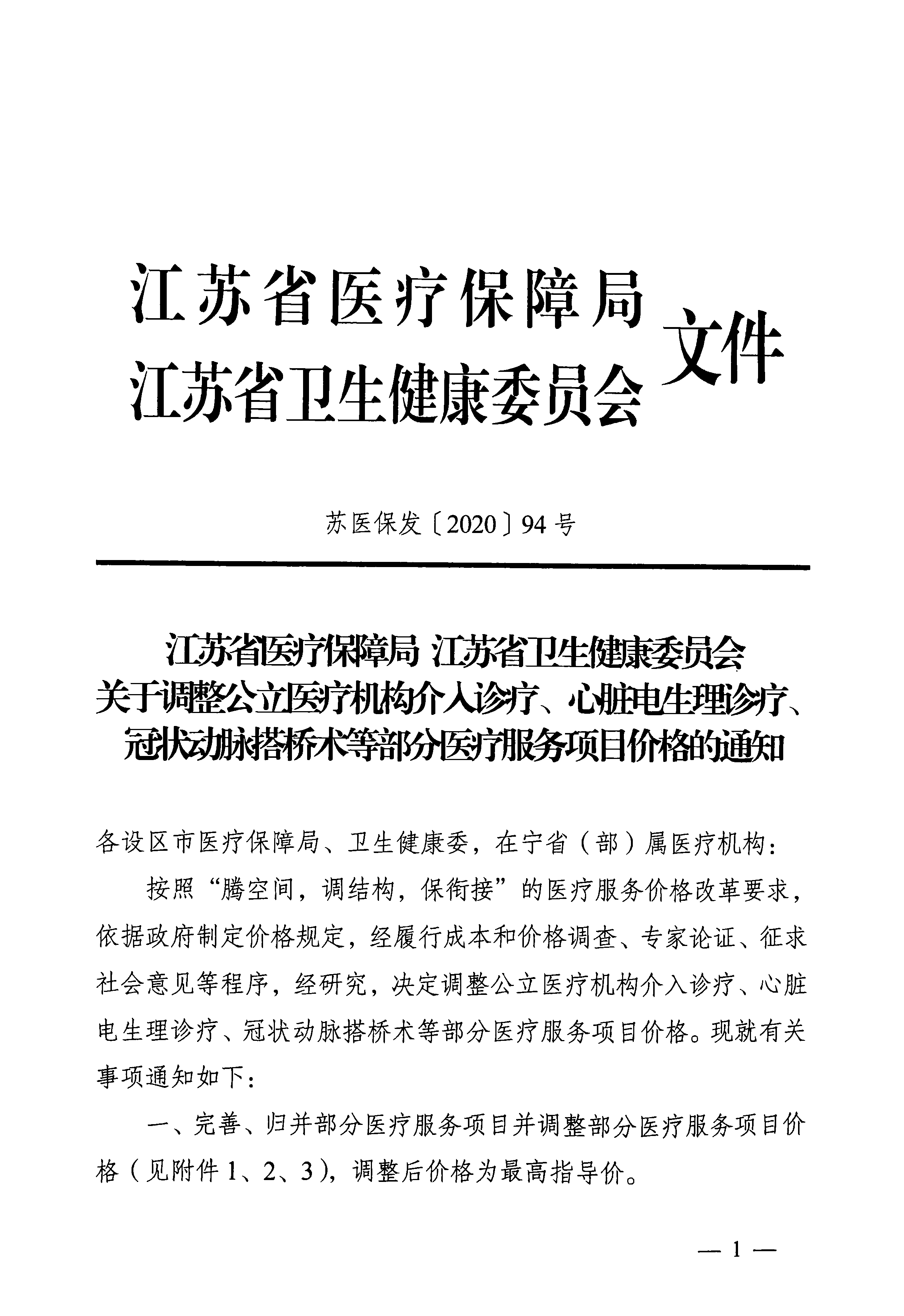 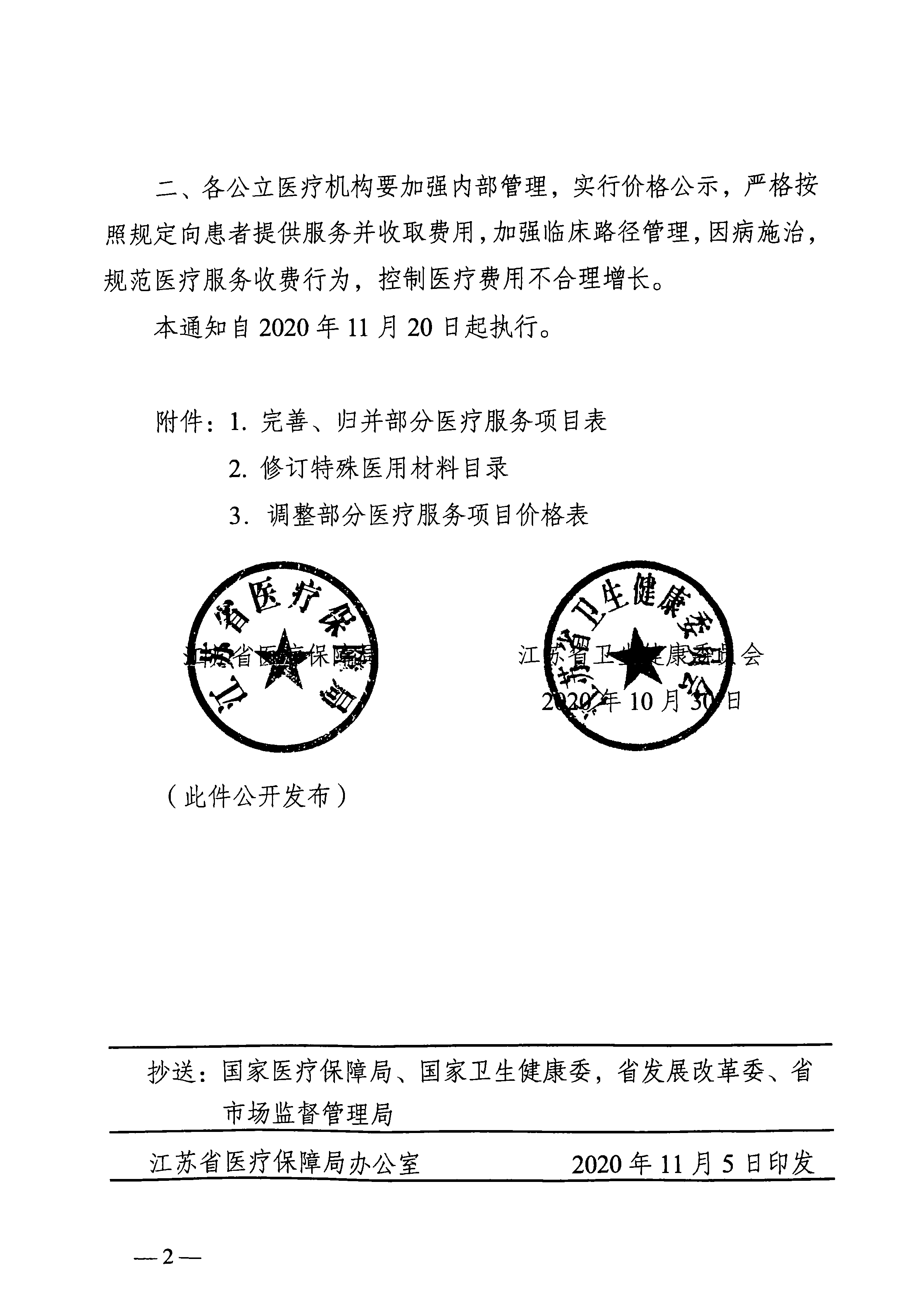 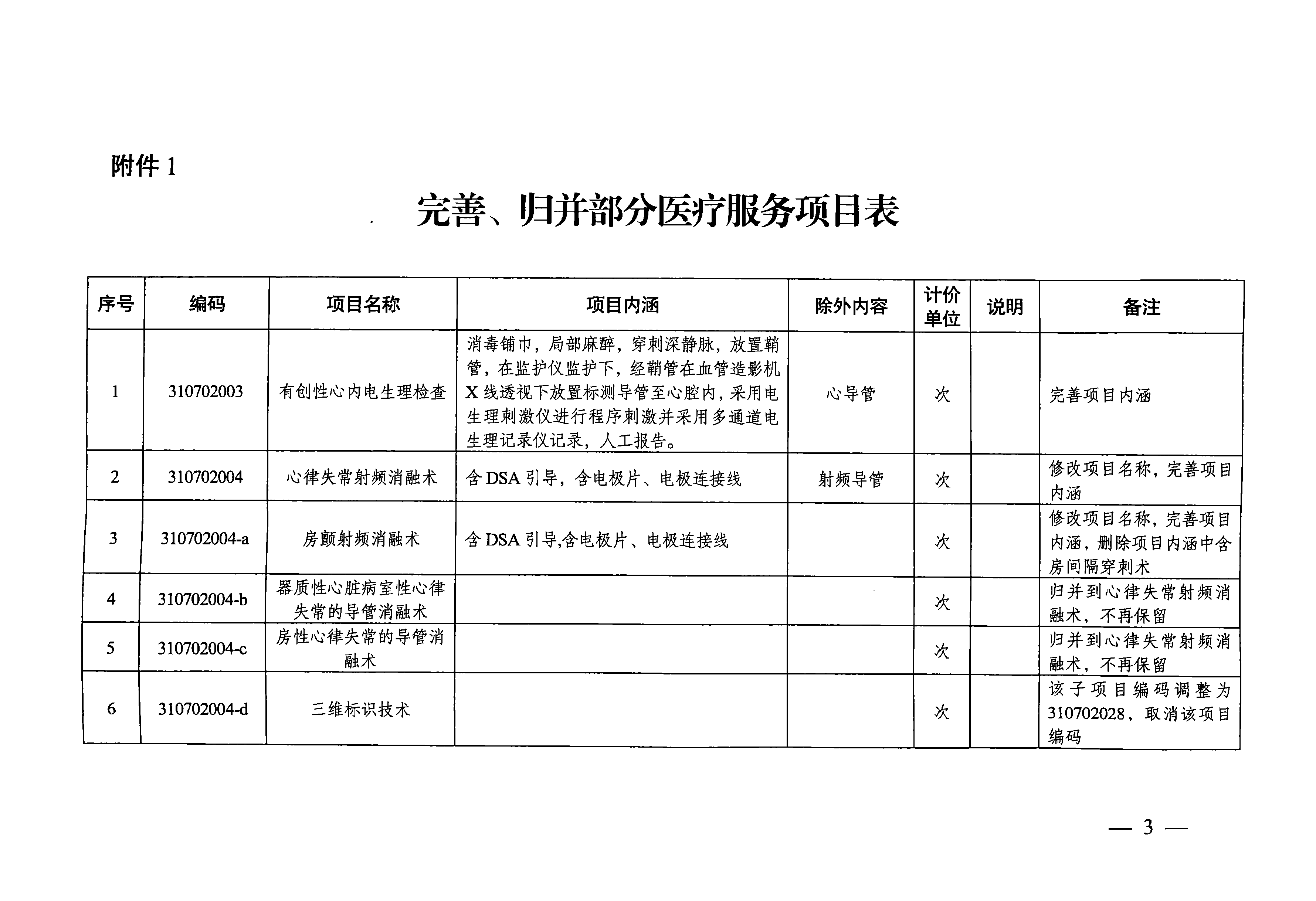 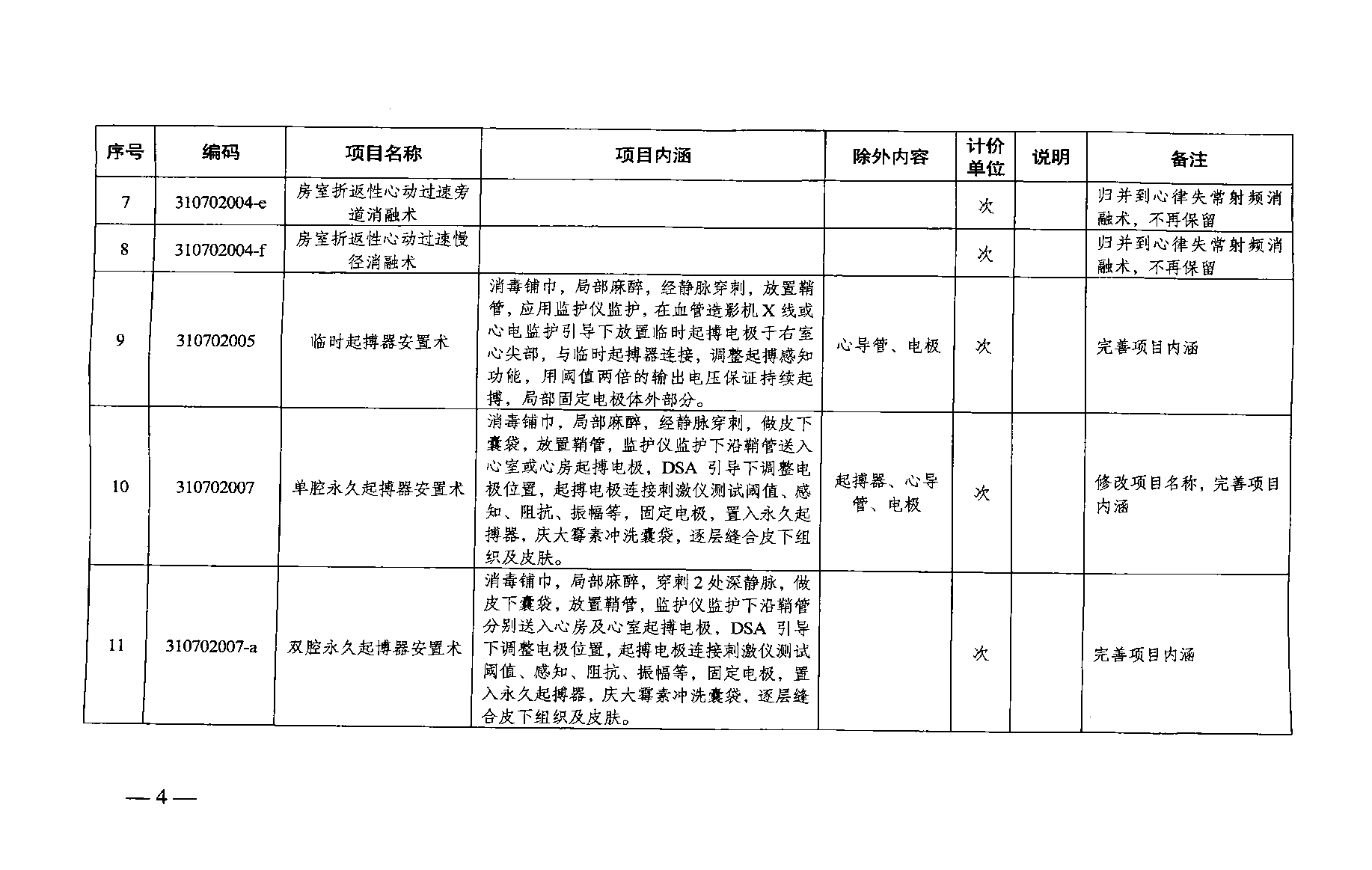 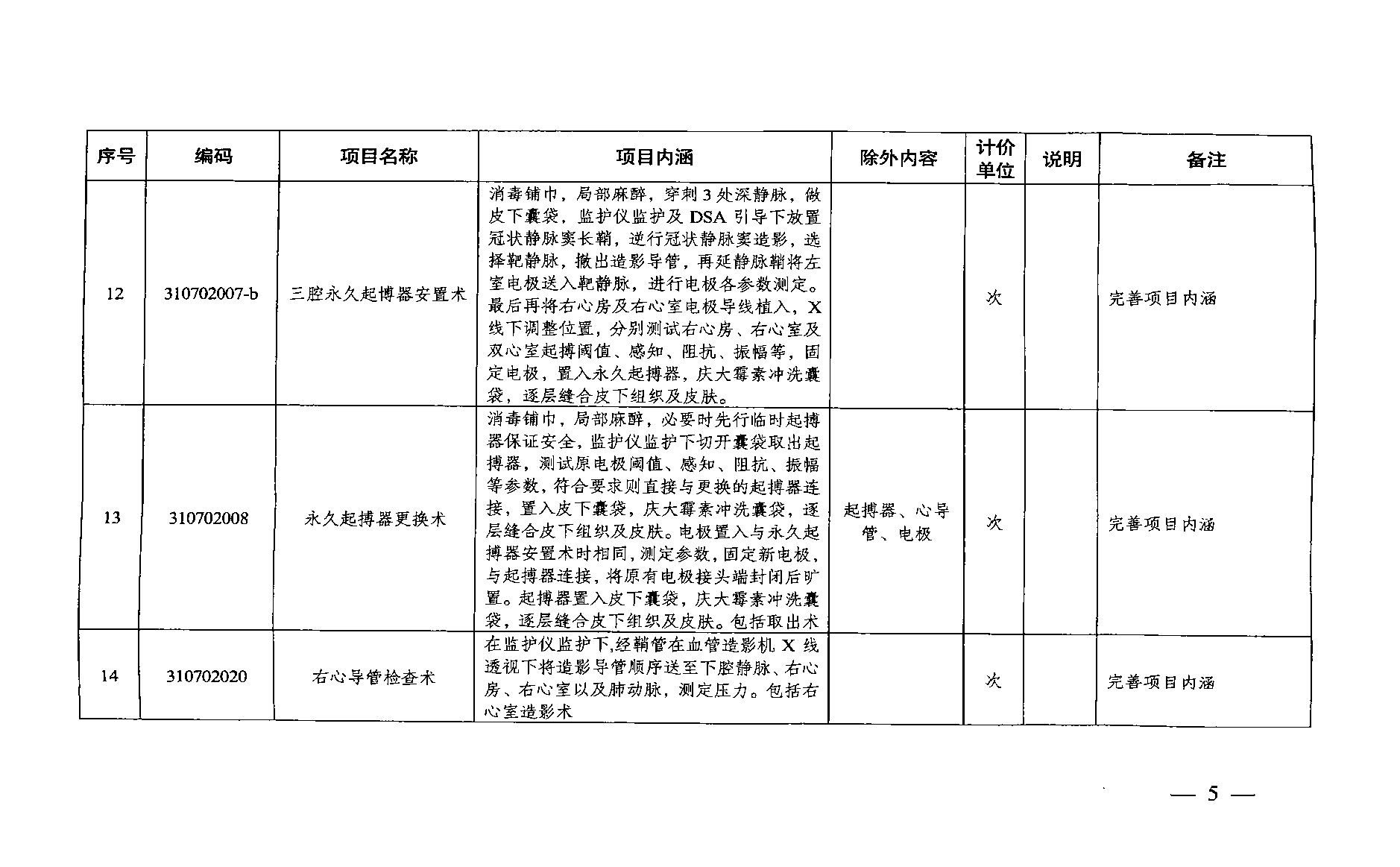 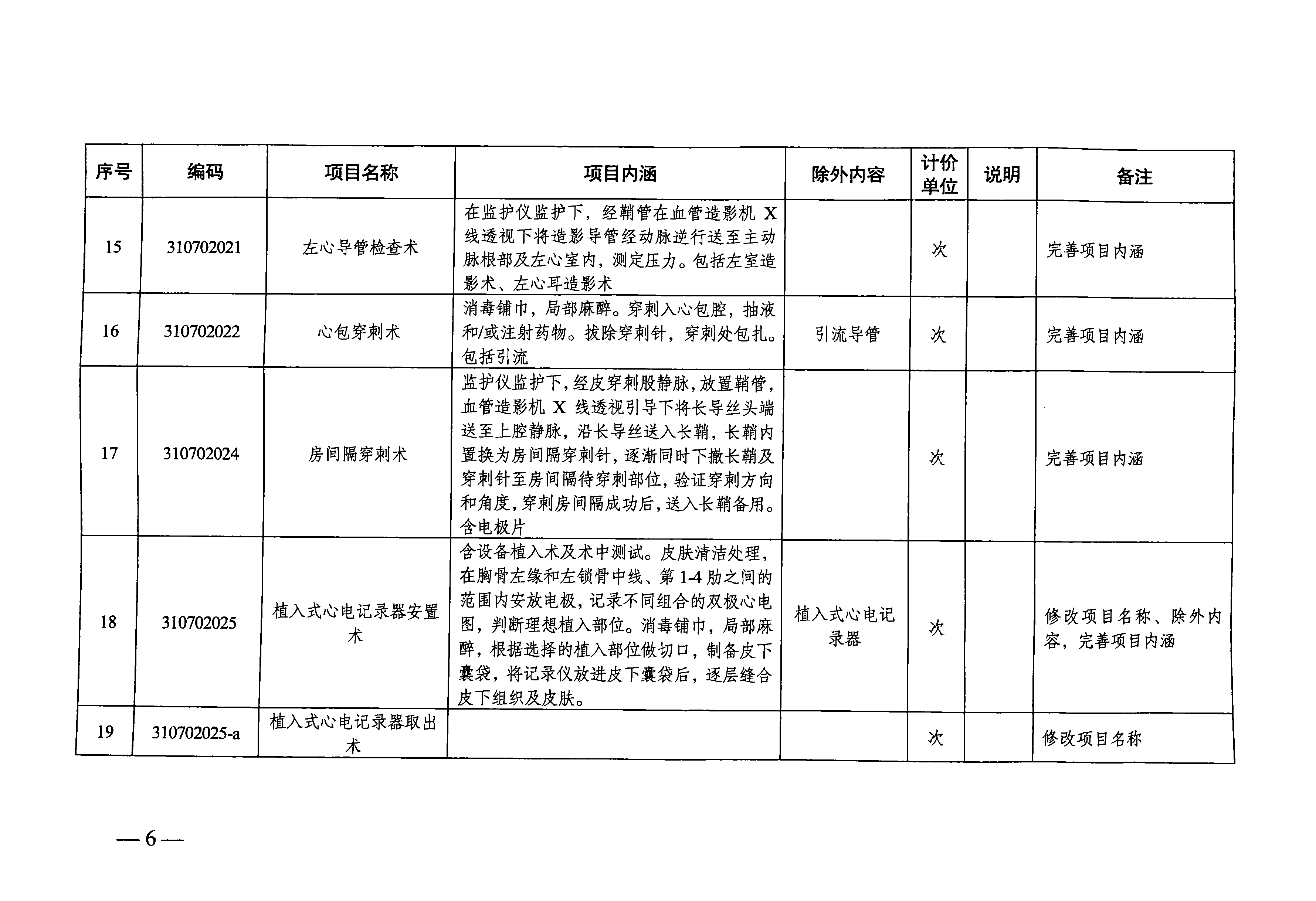 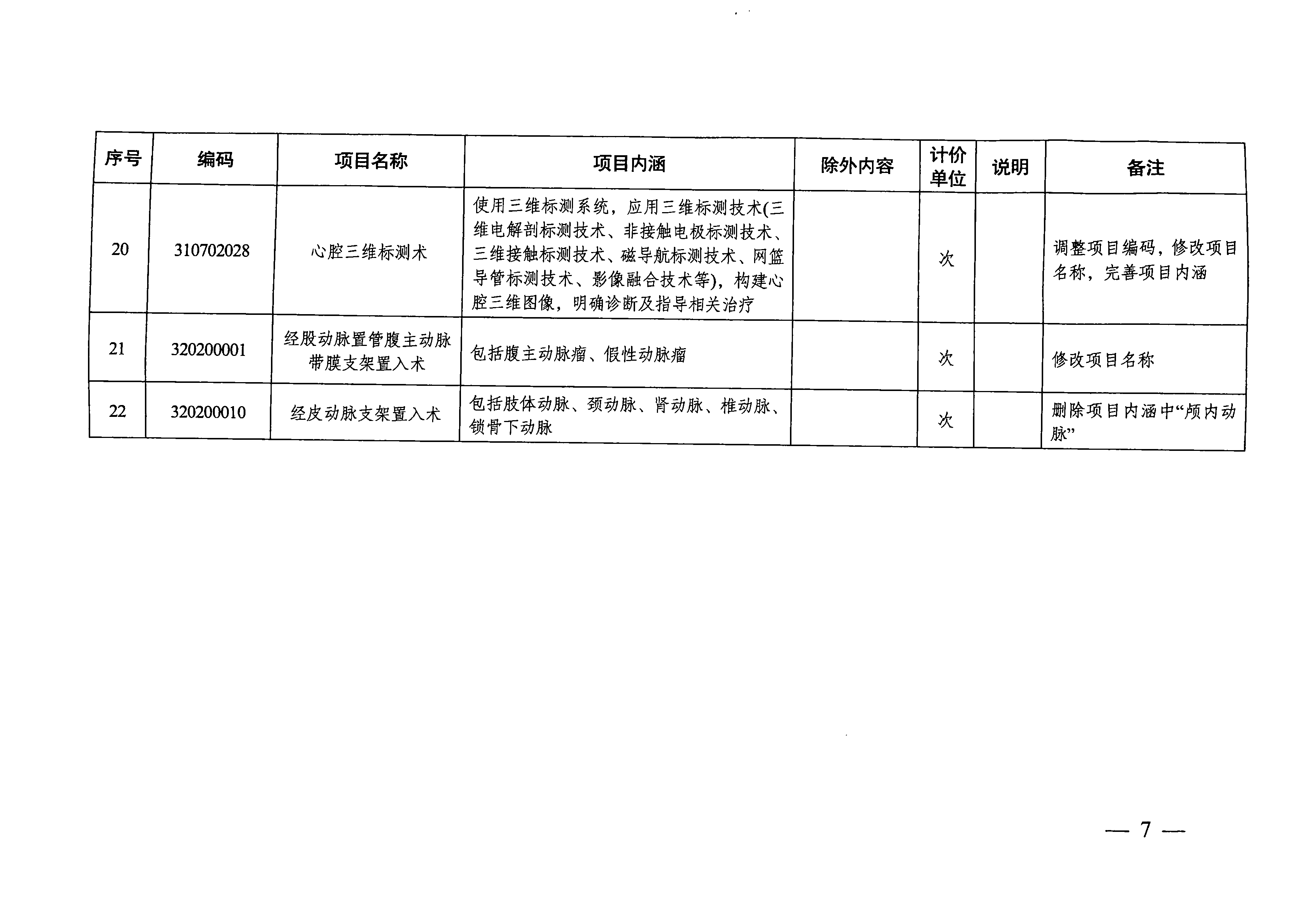 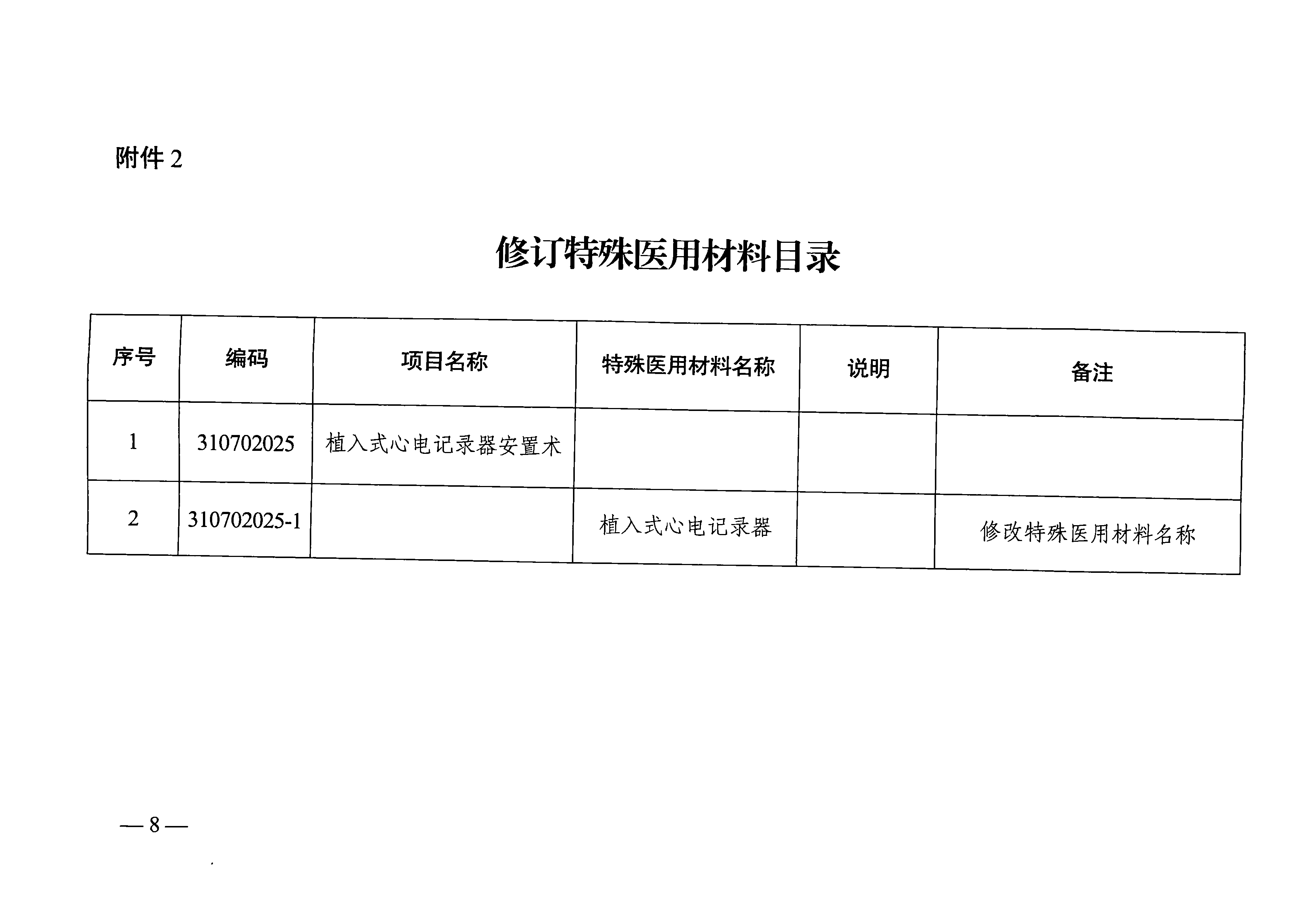 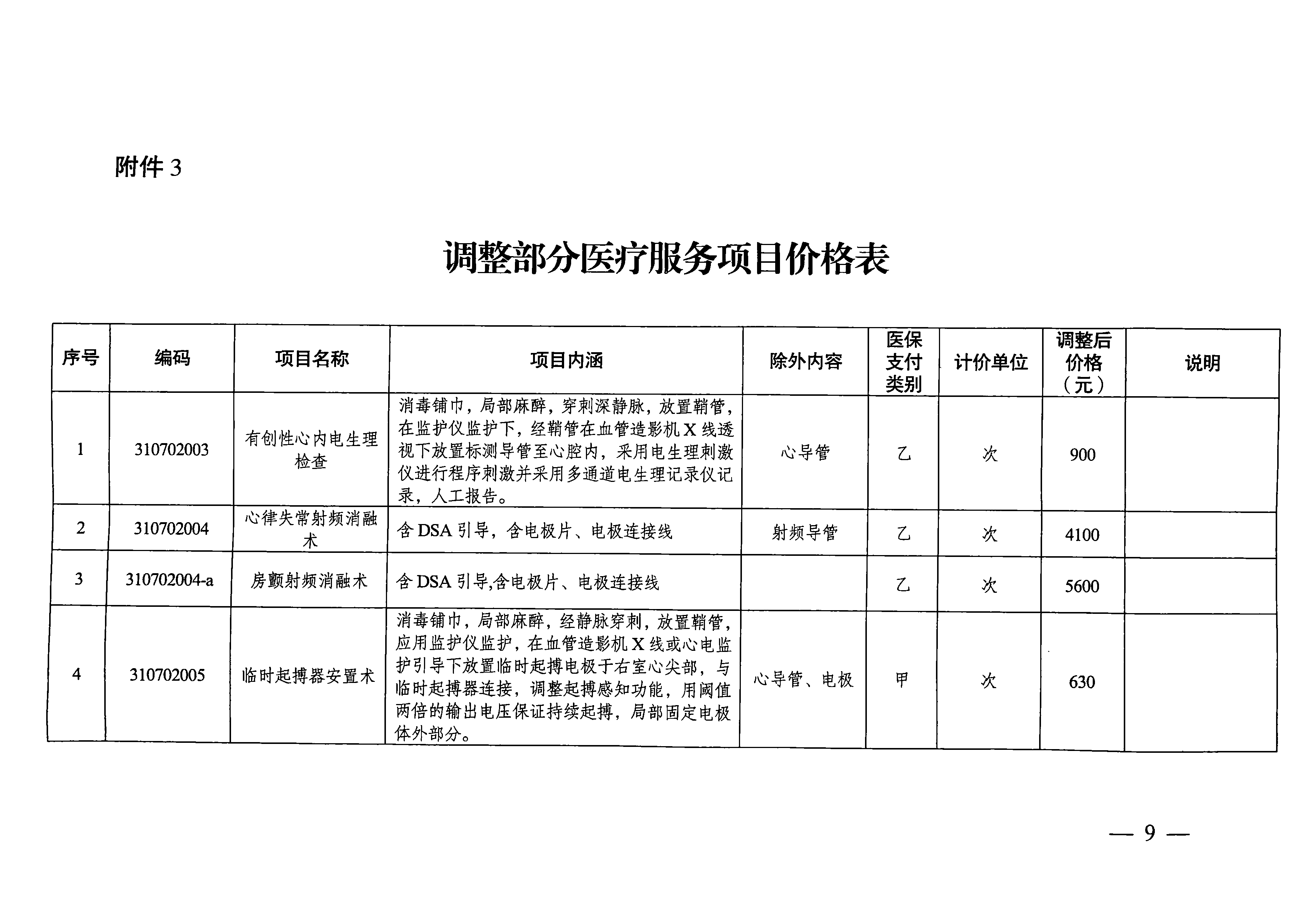 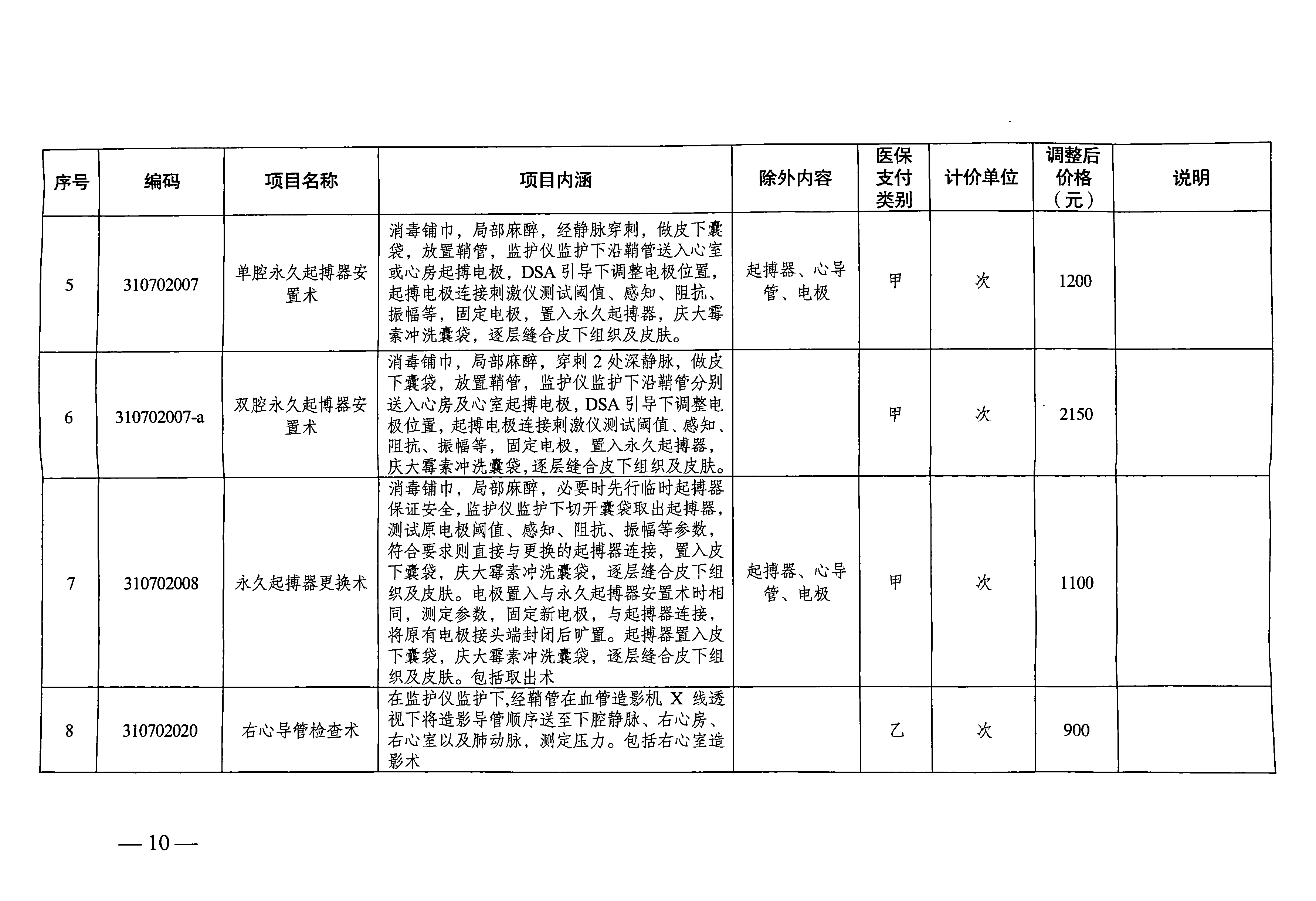 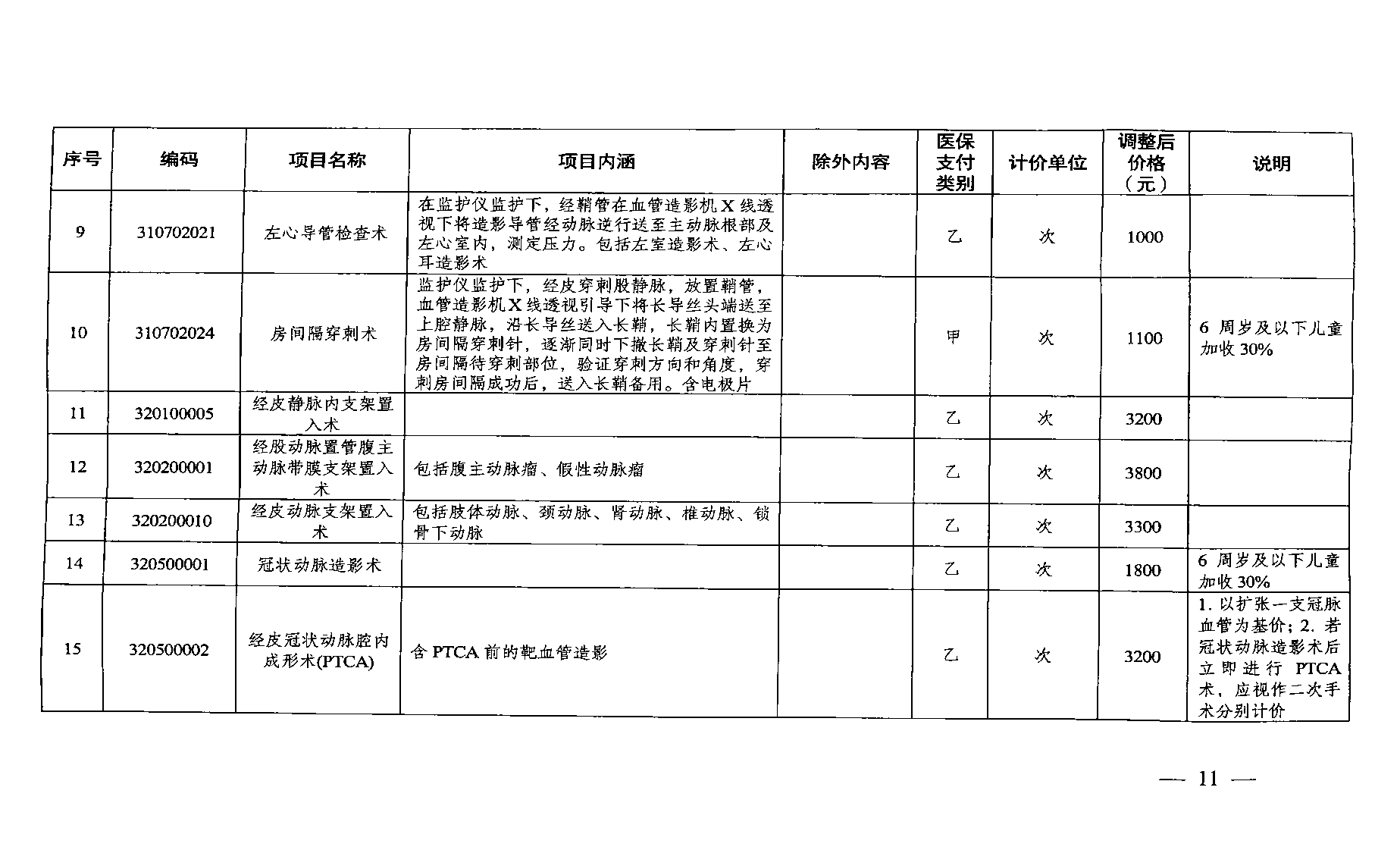 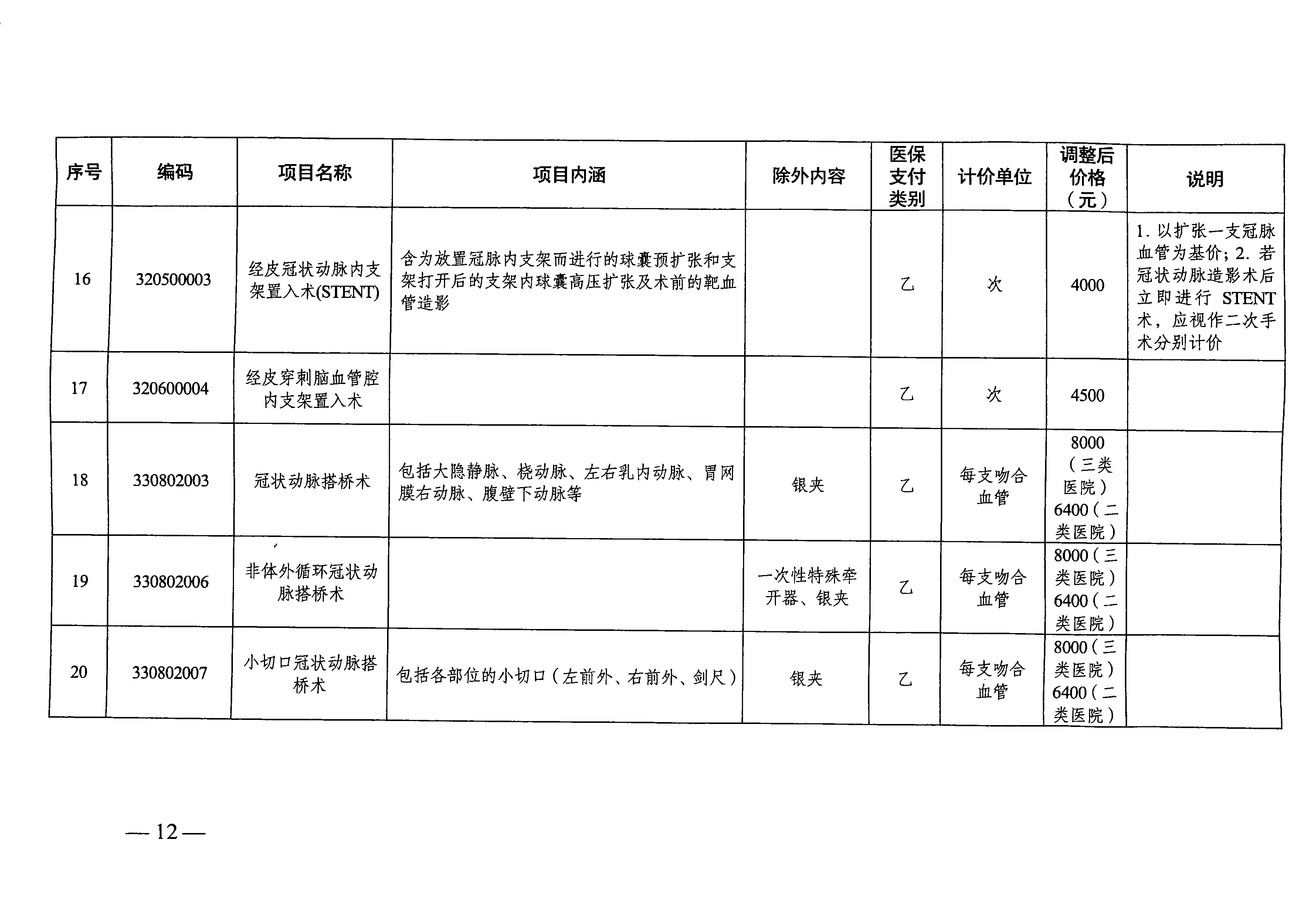 抄送：江苏省医疗保障局、江苏省卫生健康委员会，南通市医疗保险基金管理中心。南通市医疗保障局办公室                2020年11月16日印发